Протокол № 17Об итогах закупа реагентов      г. Алматы                                                                                                                                                                                               «19» апреля 2019 г.Акционерное общество "Национальный медицинский университет", находящегося по адресу г. Алматы, ул. Толе Би 88, в соответствии с п.103 главой 10 Правил  организации и проведения закупа лекарственных средств, профилактических (иммунобиологических, диагностических, дезинфицирующих) препаратов, изделий медицинского назначения и медицинской техники, фармацевтических услуг по оказанию гарантированного объема бесплатной медицинской помощи и медицинской помощи в системе обязательного социального медицинского страхования» утвержденного Постановлением Правительства РК от 30.10.2009 г. № 1729, провел закуп способом запроса ценовых предложений  по следующим наименованиям:Выделенная сумма 7 588 586,00  (семь миллионов пятьсот восемьдесят восемь тысяч пятьсот восемьдесят шесть) тенге.       Место поставки товара: г. Алматы,  Университетская клиника  «Аксай» мкр. Таусамалы, ул. Жана Арна д. 14/1.Наименование потенциальных поставщиков, представивщих ценовое предложение до истечения окончательного срока предоставления ценовых предложений:ТОО «AIMED» - г. Алматы, ул. Остроумова 19г (10.04.2019г. 15:09);ТОО «IVD Holding» -  г.Астана, ул. Жандосова 172А (11.04.2019г. 11:06)ТОО «Excellent Lab» - г. Алматы, ул. Толе би 286/1, оф №111 (11.04.2019г. 15:17)ТОО «Центр технической компетенции DEMEU» - г. Астана, р-н Есиль, ул. Алихана Бокейхан, д.19, н.п. 2 (11.04.2019г. 17:09)TOO «КАЗМЕДИНЖИНИРИНГ» - г. Астана, р-н Алматы, ул. Петрова, д. 18/1, оф.1 (11.04.2019г. 17:10)Организатор закупок Акционерное общество "Национальный медицинский университет" по результатам оценки и сопоставления ценовых предложений потенциальных поставщиков РЕШИЛА:        - определить победителем  ТОО «AIMED» - г. Алматы, ул. Остроумова 19г. по лоту № 29 на основании предоставления только одного ценового предложения и заключить с ним договор на сумму 428 480,00(четыреста двадцать восемь тысяч четыреста восемьдесят) тенге;        - определить победителем  ТОО «IVD Holding» - г. Алматы, ул. Жандосова 172 А по лотам 24,25, 27 на основании предоставления только одного ценового предложения и заключить с ним договор на сумму 3 128 000,00 (три миллиона сто двадцать восемь тысяч) тенге;         - определить победителем  ТОО «Excellent Lab» -  г. Алматы, ул. Толе би 286/1, оф. №111 по лоту №28  на основании предоставления только одного ценового предложения и заключить с ним договор на сумму 72 000,00 (семьдесят две тысячи) тенге;       - определить победителем  ТОО «Центр технической компетенции DEMEU» - г. Астана, р-н, Есиль, ул. Алихана Бокейхан,д. 19, н.п. 2 по лоту №26 на основании предоставления наименьшего ценового предложения и заключить с ним договор на сумму  1 152 500,00 (один миллион сто пятьдесят две тысячи пятьсот) тенге;Признать несостоявшимся лоты № 1-23 на основании отсутствия представленных ценовых предложений.Победитель представляет Заказчику или организатору закупа в течение десяти календарных дней со дня признания победителем пакет документов, подтверждающие соответствие квалификационным требованиям, согласно главе 10, пункта 113 Постановления Правительства РК от 30.10.2009 г. №1729.Председатель комиссии:     Руководитель Департамента экономики и финансов                            _______________________      Утегенов А.К.       Члены комиссии:                                                                                    Руководитель управления государственных закупок                          ________________________      Кумарова Н.А.     Руководитель отдела лекарственного обеспечения                              ________________________      Адилова Б.А.      Секретарь комиссии:                                                                                    _________________________    Айдарова А.О.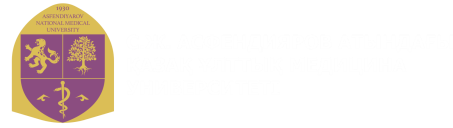 «ҰЛТТЫҚ МЕДИЦИНА УНИВЕРСИТЕТІ» АКЦИОНЕРЛІК ҚОҒАМЫ
АКЦИОНЕРНОЕ ОБЩЕСТВО «НАЦИОНАЛЬНЫЙ МЕДИЦИНСКИЙ УНИВЕРСИТЕТ»«ҰЛТТЫҚ МЕДИЦИНА УНИВЕРСИТЕТІ» АКЦИОНЕРЛІК ҚОҒАМЫ
АКЦИОНЕРНОЕ ОБЩЕСТВО «НАЦИОНАЛЬНЫЙ МЕДИЦИНСКИЙ УНИВЕРСИТЕТ»П.ПНаименование  ТовараКраткое описание
Ед.
изм.
Кол-воЦена за единицу товара
(в тенге)Общая стоимость Товара
(в тенге)               Биохимический анализатор BECMAN COULTER AU-480							               Биохимический анализатор BECMAN COULTER AU-480							               Биохимический анализатор BECMAN COULTER AU-480							               Биохимический анализатор BECMAN COULTER AU-480							               Биохимический анализатор BECMAN COULTER AU-480							               Биохимический анализатор BECMAN COULTER AU-480							1Промывочный раствор Промывочный раствор уп.1164 000,00164 000,002Чистящий раствор Чистящий раствор уп.191 500,0091 500,003Картридж магистрального предфильтра Картридж магистрального предфильтра шт148 200,0048 200,00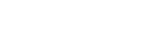 4Калибратор для мочевых тестовODC0025 Калибратор для мочевых тестовуп150 000,0050 000,005Низкий/высокий стандарт мочи 66315 Низкий/высокий стандарт мочи уп1120 900,00120 900,006Буфер для ионселективного  блока 66320 Буфер для ионселективного  блока уп173 600,0073 600,007Стандарт среднего уровня 66319 Стандарт среднего уровня уп173 600,0073 600,008Референсный раствор 66318 Референсный раствор уп1362 500,00362 500,009Контроль селективности натрия и калия 66313 Контроль селективности натрия и калия уп187 000,0087 000,0010Высокий стандарт сыворотки 66316 Высокий стандарт сыворотки уп1117 400,00117 400,0011Низкий стандарт сыворотки 66317 Низкий стандарт сыворотки уп1119 500,00119 500,0012Внутренний референсный раствор 66314 Внутренний референсный раствор уп144 806,0044 806,0013Промывочный растворOSR0001 Промывочный растворуп1164 000,00164 000,0014Чистящий раствор66039 Чистящий растворуп191 500,0091 500,0015Картридж префильтра 5 мкм+активированный уголь,10" 65201 Картридж префильтра 5 мкм+активированный уголь,10" шт148 200,0048 200,0016Картридж фильтра тонкой очистки,1 мкм 65101 Картридж фильтра тонкой очистки,1 мкмшт150 700,0050 700,0017Мембраны обратного осмоса 220087 Мембраны обратного осмоса шт1225 000,00225 000,0018Картридж магистрального предфильтра 44562,00(10.2022)  Картридж магистрального предфильтра шт136 000,0036 000,0019Изнашиваемые узлы Перистальтические трубки в уп 2шт. MU 962300 Изнашиваемые узлы Перистальтические трубки в уп 2шт. уп1100 000,00100 000,0020Изнашиваемые узлы, Электорды: NaMU 919400  Изнашиваемые узлы, Электорды: Naуп194 000,0094 000,0021Изнашиваемые узлы, Электорды: КMU 919500  Изнашиваемые узлы, Электорды: Куп194 000,0094 000,0022Изнашиваемые узлы, Электроды: С1 MU 919600  Изнашиваемые узлы, Электроды: С1 уп194 000,0094 000,0023Изнашиваемые узлы, Фотометрическая лампа MU 988800  Изнашиваемые узлы, Фотометрическая лампа уп1250 000,00250 000,00               Экспресс-анализатор мочи Clinitek Status+							               Экспресс-анализатор мочи Clinitek Status+							               Экспресс-анализатор мочи Clinitek Status+							               Экспресс-анализатор мочи Clinitek Status+							               Экспресс-анализатор мочи Clinitek Status+							               Экспресс-анализатор мочи Clinitek Status+							24Тест полоски для анализа мочи  для олуколичественного методаТест полоски для анализа мочи Multistix 10SG- 100 Pcs. Для олуколичественного метода: удельный вес, pH значение, белок, глюкоза, кетоновые тела, лейкоциты, кровь, уробилиноген и качественного метода: билирубин, нитриты.  уп20011 529,002 305 800,0025Тест полоски для анализа мочи (контроль) Тест полоски(контроль)для анализа мочи Multistix 10SG уп/25штуп1065 626,00656 260,0026Тест полоски для анализа мочиТест полоски для анализа мочи Multistix® 8SG SIEMENSуп10011 529,001 152 900,0027Термобумага для  анализаторa Термобумага для  анализаторa уп 10 рулуп1231 040,00372 480,00Реагенты для исследовании  кровиРеагенты для исследовании  кровиРеагенты для исследовании  кровиРеагенты для исследовании  кровиРеагенты для исследовании  кровиРеагенты для исследовании  крови28Тест на сифилис Набор реагентов SERODIA TP-PA для качественного и полуколичественного определения антител к TREPONEMA PALLIDUM методом пассивной агглютинации желатиновых частиц в сыворотке или плазме крови человека в наборе на 100 определенийнабор172 000,0072 000,0029 Тест на сифилисНабор реагентов  для обнаружения сифилиса методом агглютинации с RPR-кардиолипиновым антигеном на 1000 опр набор528 245,00428 740,00Итого:Итого:Итого:7 588 586,00  № Наименование  Товара
Еди-
ница
изме-
рения
Кол-воЦена за единицу товара
(в тенге)ТОО «AIMED»ТОО «IVD Holding»ТОО «Excellent Lab»ТОО «Центр технической компетенции DEMEU»TOO «КАЗМЕДИНЖИНИРИНГ»№ Наименование  Товара
Еди-
ница
изме-
рения
Кол-воЦена за единицу товара
(в тенге)ценаценаценаценацена1Промывочный раствор уп.1164 000,002Чистящий раствор уп.191 500,003Картридж магистрального предфильтра шт148 200,004Калибратор для мочевых тестовуп150 000,005Низкий/высокий стандарт мочи уп1120 900,006Буфер для ионселективного  блока уп173 600,007Стандарт среднего уровня уп173 600,008Референсный раствор уп1362 500,009Контроль селективности натрия и калия уп187 000,0010Высокий стандарт сыворотки уп1117 400,0011Низкий стандарт сыворотки уп1119 500,0012Внутренний референсный раствор уп144 806,0013Промывочный растворуп1164 000,0014Чистящий растворуп191 500,0015Картридж префильтра 5 мкм+активированный уголь,10" шт148 200,0016Картридж фильтра тонкой очистки,1 мкмшт150 700,0017Мембраны обратного осмоса шт1225 000,0018Картридж магистрального предфильтра шт136 000,0019Изнашиваемые узлы Перистальтические трубки в уп 2шт. уп1100 000,0020Изнашиваемые узлы, Электорды: Naуп194 000,0021Изнашиваемые узлы, Электорды: Куп194 000,0022Изнашиваемые узлы, Электроды: С1 уп194 000,0023Изнашиваемые узлы, Фотометрическая лампа уп1250 000,0024Тест полоски для анализа мочи  Multistix 10SGуп20011 529,001050025Тест полоски для анализа мочи (контроль) уп1065 626,006560026Тест полоски для анализа мочи  Multistix® 8SGуп10011 529,00115251152927Термобумага для  анализаторa уп1231 040,003100028Тест на сифилис набор172 000,007200029 Тест на сифилис RPR-кардиолипиновым антигеном на 1000 опрнабор528 245,008240